4.2 % 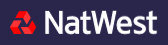 Simple interest Annually3 years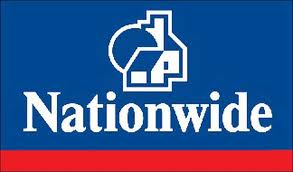 3.8%Compound interestAnnually3 years3.8%Compound interestAnnually3 years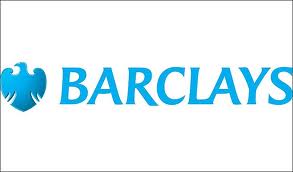 3.9%Simple interestAnnually4 years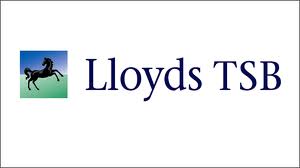 3.6%Compound interestAnnually4 years3.6%Compound interestAnnually4 years4.2 % Simple interest Annually3 years3.8%Compound interestAnnually3 years4.2 % Simple interest Annually3 years3.9%Simple interestAnnually4 years3.6%Compound interestAnnually4 years3.9%Simple interestAnnually4 years4.2 % Simple interest Annually3 years3.8%Compound interestAnnually3 years3.8%Compound interestAnnually3 years3.9%Simple interestAnnually4 years3.6%Compound interestAnnually4 years3.6%Compound interestAnnually4 years4.2 % Simple interest Annually3 years3.8%Compound interestAnnually3 years4.2 % Simple interest Annually3 years3.9%Simple interestAnnually4 years3.6%Compound interestAnnually4 years3.9%Simple interestAnnually4 years4.2 % Simple interest Annually3 years3.8%Compound interestAnnually3 years3.8%Compound interestAnnually3 years3.9%Simple interestAnnually4 years3.6%Compound interestAnnually4 years3.6%Compound interestAnnually4 years4.2 % Simple interest Annually3 years3.8%Compound interestAnnually3 years4.2 % Simple interest Annually3 years3.9%Simple interestAnnually4 years3.6%Compound interestAnnually4 years3.9%Simple interestAnnually4 years2%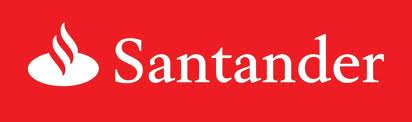 Compound interestQuarterly3 years2.2%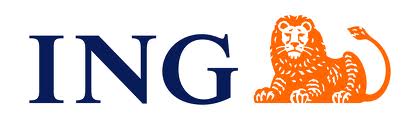 Simple interestQuarterly3 years2%Compound interestQuarterly3 years1.7%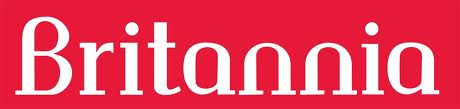 Compound interestQuarterly4 years1.9%Simple interest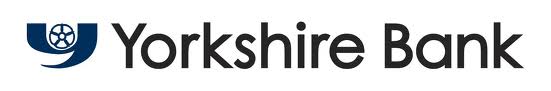 Quarterly4 years1.7%Compound interestQuarterly4 years2%Compound interestQuarterly3 years2.2%Simple interestQuarterly3 years2.2%Simple interestQuarterly3 years1.7%Compound interestQuarterly4 years1.9%Simple interestQuarterly4 years1.9%Simple interestQuarterly4 years2%Compound interestQuarterly3 years2.2%Simple interestQuarterly3 years2%Compound interestQuarterly3 years1.7%Compound interestQuarterly4 years1.9%Simple interestQuarterly4 years1.7%Compound interestQuarterly4 years2%Compound interestQuarterly3 years2.2%Simple interestQuarterly3 years2.2%Simple interestQuarterly3 years1.7%Compound interestQuarterly4 years1.9%Simple interestQuarterly4 years1.9%Simple interestQuarterly4 years2%Compound interestQuarterly3 years2.2%Simple interestQuarterly3 years2%Compound interestQuarterly3 years1.7%Compound interestQuarterly4 years1.9%Simple interestQuarterly4 years1.7%Compound interestQuarterly4 years2%Compound interestQuarterly3 years2.2%Simple interestQuarterly3 years2.2%Simple interestQuarterly3 years1.7%Compound interestQuarterly4 years1.9%Simple interestQuarterly4 years1.9%Simple interestQuarterly4 years0.7% 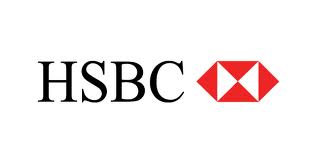 Simple interestMonthly3 years0.6%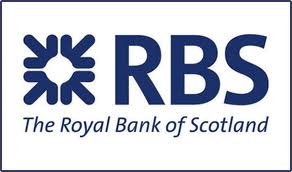 Simple interestMonthly4 years0.7% Simple interestMonthly3 years0.5%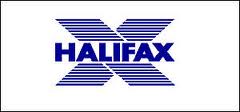 Compound interestMonthly3 years0.4%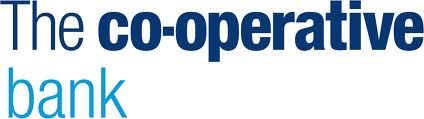 Compound interestMonthly4 years0.5%Compound interestMonthly3 years0.7% Simple interestMonthly3 years0.6%Simple interestMonthly4 years0.6%Simple interestMonthly4 years0.5%Compound interestMonthly3 years0.4%Compound interestMonthly4 years0.4%Compound interestMonthly4 years0.7% Simple interestMonthly3 years0.6%Simple interestMonthly4 years0.7% Simple interestMonthly3 years0.5%Compound interestMonthly3 years0.4%Compound interestMonthly4 years0.5%Compound interestMonthly3 years0.7% Simple interestMonthly3 years0.6%Simple interestMonthly4 years0.7% Simple interestMonthly3 years0.5%Compound interestMonthly3 years0.4%Compound interestMonthly4 years0.5%Compound interestMonthly3 years0.7% Simple interestMonthly3 years0.6%Simple interestMonthly4 years0.6%Simple interestMonthly4 years0.5%Compound interestMonthly3 years0.4%Compound interestMonthly4 years0.4%Compound interestMonthly4 years0.7% Simple interestMonthly3 years0.6%Simple interestMonthly4 years0.6%Simple interestMonthly4 years0.5%Compound interestMonthly3 years0.4%Compound interestMonthly4 years0.4%Compound interestMonthly4 years